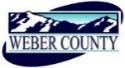 PUBLIC NOTICE is hereby given that the Board of Commissioners of Weber County, Utah will hold a regular commission meeting in Commission Chamber, 2380 Washington Blvd., Ogden, Utah, commencing at 10:00 a.m. on Tuesday, the 18th day of February, 2020.The agenda for the meeting consists of the following:Welcome- Commissioner FroererInvocation- Dave MallinakC.	Pledge of Allegiance- Fatima FerneliusD.	Thought of the Day- Commissioner JenkinsE.		Public Comments- (Please limit comments to 3 minutes)F.		Presentation-		     1.	Presentation on controls over ACH Payments. 			Presenters: Scott Parke, Comptroller and Jason Horne, Purchasing Agent     2.	Presentation from Utah Division of Wildlife Resources, of Payment in Lieu of Taxes Check.Presenter: Ben Nadolski, Northern Regional Office SupervisorG.	Consent Items-1.	Request for approval of warrants #and #in the amount of $. 2.	Request for approval of purchase orders in the amount $77,457.26. 3.	Request for approval of minutes for the meeting held on February 11, 2020.4.	Request for approval of new business licenses. 5.	Request from the Weber County Tax Review Committee for approval of a refund in taxes in the amount of $319.65 for Parcel #03-026-0008, based on an error in calculation of square footage. 6.	Request from the Weber County Clerk/Auditor- Election’s Office for approval of 2020 Presidential Primary Election Primary Canvas. 7.	Request for approval of a contract by and between Weber County and the Utah Division of Wildlife Resources to hold for 2020 RAC meetings in the Weber Center. H.	Action Items-1.	Request for approval of a contract by and between Weber County and Freedom Riders for approval to hold therapeutic riding for special needs children in 2020.	Presenter: Duncan Olsen2.	Request for approval of contract by and between Weber County and the following individuals for the production of the 2020 Kids Act Up Theater Camp and production of Shrek Jr.					Jed Broberg- Director					Peyton Davis- Music Director					Sarah Heiner- Choreographer	Presenter: Kassi Bybee3.	Request for approval of first reading of an Ordinance of the County Commissioners of Weber County amending certain fees to the Weber County Fee Ordinance.	Presenter: Jennifer GrahamI.          Commissioner Comments-   J.          Adjourn-CERTIFICATE OF POSTINGThe undersigned duly appointed Executive Assistant in the County Commission Office does hereby certify that the above notice and agenda were posted as required by law this 14th day of February, 2020.							_______________________________							Shelly HalacyIn compliance with the Americans with Disabilities Act, persons needing auxiliary services for these meetings should call the Weber County Commission Office at 801-399-8405 at least 24 hours prior to the meeting. This meeting is streamed live. Information on items presented can be found by clicking highlighted words at the end of the item. 